                    КАРАР                                                          ПОСТАНОВЛЕНИЕ            30  декабря  2014 йыл              №     26            30 декабря  2014года На основании экспертного заключения Управления Республики Башкортостан по организации деятельности мировых судей и ведению регистров правовых актов ПОСТАНОВЛЯЮ :1.Отменить постановление главы сельского поселения Мутабашевский сельсовет от 10 июня 2013 года № 20 «Об утверждении Административного регламента по осуществлению муниципальной функции «Осуществление муниципального контроля над сохранностью автомобильных дорог местного значения в границах населенных пунктов сельского поселения Мутабашевский сельсовет муниципального района Аскинский район Республики Башкортостан»2. Обнародовать настоящее решение на информационном стенде в администрации Сельского поселения Мутабашевский сельсовет муниципального района Аскинский район Республики Башкортостан по адресу: со. Старый Мутабаш, ул. Центральная, д.29 и в официальном сайте www.askino.ru.3. Контроль за исполнением настоящего постановления оставляю за собойГлава сельского поселения Мутабашевский сельсовет муниципального района Аскинский район Республики Башкортостан И.В.СафинБАШҠОРТОСТАН РЕСПУБЛИКАҺЫ.АСҠЫН  РАЙОНЫ   МУНИЦИПАЛЬ РАЙОНЫНЫҢ МОТАБАШ АУЫЛ  СОВЕТЫ АУЫЛ  БИЛӘМӘҺЕ ХӘКИМИӘТЕ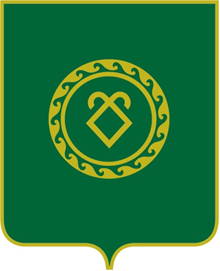              АДМИНИСТРАЦИЯСЕЛЬСКОГО ПОСЕЛЕНИЯМУТАБАШЕВСКИЙ СЕЛЬСОВЕТМУНИЦИПАЛЬНОГО РАЙОНААСКИНСКИЙ РАЙОНРЕСПУБЛИКИ  БАШКОРТОСТАН